Сценарий на 23 февраля.Цель: способствовать психологическому сближению детей и родителей, развитию гармонии в отношениях.Задачи:1. Образовательные:- расширять представление детей о государственном празднике День защитника Отечества;- продолжать учить детей играть в различные игры, соблюдая правила;2. Развивающие:- развивать быстроту, ловкость, меткость, сообразительность;- развивать умение громко и выразительно читать стихи; петь песни;- развивать умение детей и родителей взаимодействовать друг с другом;3. Воспитательные:- воспитывать любовь к Родине; чувство гордости за своих близких (за папу, старшего брата, за дедушку);- воспитывать чувство товарищества;- приобщать детей к праздничной культуре поведения.Вед: Дети и уважаемые взрослые! Сегодня мы собрались , чтобы отметить особенный праздник — День защитника Отечества. 23 февраля вся Россия будет поздравлять мужчин — пап, братьев, дедушек.У нас в группе тоже есть свои пока еще маленькие, будущие мужчины, солдаты, защитники.Мальчики Все мальчишки нашей страныБыть отважными должны,Чтоб границы охранялись,Чтоб девчонки улыбались. Мы, пока что, дошколята, А шагаем, как солдаты!Будем в армии служитьБудем родину хранить!Я танкистом смелым буду, Проведу свой танк повсюду!Я своей ракетой грозной Цель достану в небе звездном!Я, ребята, непременно Буду летчиком военным!Я - бесстрашным капитаном Поплыву по океанам!Я хочу быть офицером, Чтоб идти в атаку первым!Очень, очень я мечтаюПоскорей солдатом стать,Чтобы мамочку роднуюИ Россию защищать!Пусть сияет солнце ярко, И пусть пушки не гремят! Мир людей, страну родную Защитит всегда солдат!ТАНЕЦ С ФЛАЖКАМИТекст песни:Греет солнышко теплее,
Стало в доме веселее.
Все в кружок, все в кружок
Станем поскорее.Мы флажки свои поднимем,
Зашагаем дружно с ними.
Высоко, высоко
Мы флажки поднимем.Мы покружимся немножко,
Веселей пляшите, ножки!
И вот так, и вот так
Попляшите, ножки!Ведущие: мы начинаем ВЕСЕЛЫЕ  СТАРТЫУчастники соревнований будут состязаться в силе, ловкости, смекалке, быстроте!Конкурс №1 Поиграем в игру «Кавалеристы» .  Две команды, Две лошадки, два стульчика. Дети по команде должны добежать до стульчика, вернуться к исходной позиции. Конкурс № 2 Хотите полетать на самолетиках? А вы девочки? Тогда, приготовились!Стихотворение с движениями «Самолет»Самолетик-самолет (руки в стороны, качаем ими).Отправляется в полет.Завели мотор – р-р-р! (вращаем кулачками перед грудью),Заворчал мотор – р-р-р! (рычим)Заурчал мотор – р-р-р!Загудел самолет – у-у-у! (руки в стороны, гудим)И отправился в полет – у-у-у! (бежим по кругу)Приземлился самолет,Вот и кончился полет. (возвращаются на аэродром, в обруч) Конкурс №3Две команды. Папа садит своего ребенка на плечи , бежит до отметки, останавливается , берет ребенка за руку и они вместе возвращаются на место..РАЗМИНКА для папА  я хочу загадать вам загадкиСмело в небе проплывает,Обгоняя птиц полет.Человек им управляет.Что такое? (Самолет.)Без разгона ввысь взлетаю,Стрекозу напоминаю.Отправляется в полетНаш российский... (вертолет).Хожу в железном панцире,Бронею весь обшитый.Стреляю я снарядами,Я очень грозный с виду... (танк).Под водой железный кит,Днем и ночью кит не спит.Днем и ночью под водойОхраняет мой покой. (Подводная лодка.)Чудо-птица, алый хвост,Прилетела в стаю звезд.Наш народ построил этуМежпланетную... (ракету).Стихи читают девочкимой папа находчивыйумелый и смелыйему по плечудаже сложное дело.Мой папа веселыйНо строгий и честныйС ним книжки читатьИ играть интересноИ скучно без папына санках кататьсяникто не умееттак громко смеяться.Мой папа – волшебникОн самый хорошийОн вмиг превращаетсяВ то, что попросишь.Ведущий: В следующем конкурсе мы проверим наших пап на быстроту. Конкурс так и называется «Кто быстрее?». Ставятся два больших стула спиной друг к другу на небольшом расстоянии. Под ними лежит канат или верёвка. По сигналу папы, сидящие на стуле, должны быстро выдернуть верёвку на себя. Побеждает тот, у кого в руках верёвка.
Конкурс: «Кто быстрее?»Ведущий: Следующий конкурс «Воздушный шарик». Папы отбивают воздушные шары головой. Основное правило игры – не касаться шарика руками. Побеждает тот, кто дольше всех продержал шарик.
Конкурс: «Волшебный шарик».Ведущий: Наши дети так любят своих пап, что готовы помогать им везде и во всём. Вот сейчас они помогут папам собраться на работу. 
Конкурс так и называется: «Провожаем папу на работу». 
1.Надеть кепку.
2.Завязать шарф.
3.Надеть перчатки.Милые папы, поздравляем, с этим замечательным праздникомСчастья, радости желаем,Не грустить, не огорчаться,Быть весёлым, улыбаться.Лет до ста ещё прожитьИ всегда здоровым быть! А теперь принимайте подарки от ваших детей.Затем вручаются грамоты и фото на память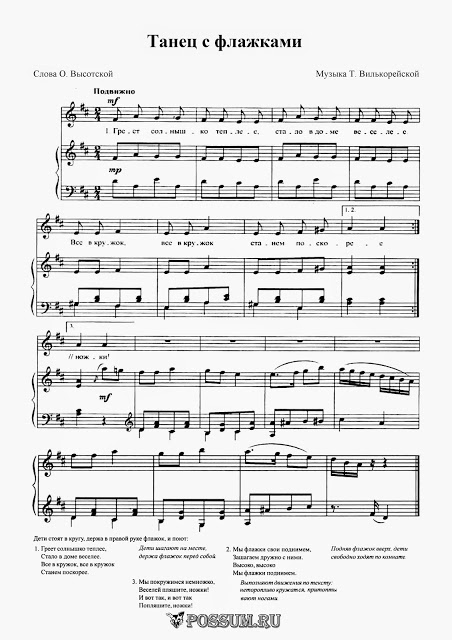 